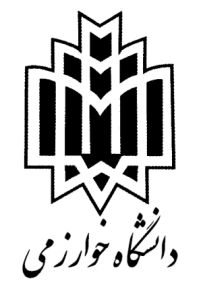 دانشکده علوم جغرافیایی                                               فرم شماره (5)اعلام آمادگی دفاع از رساله دکتریمدیر محترم گروه آموزشیبا سلام و احترام،گواهی  می‎شودپایان‎نامه دانشجو با مشخصات:نام ونام خانوادگی                          شماره دانشجویی                                                           رشتهباعنوان:  به راهنمایی اینجانب                                  و مشاوره                 به پایان رسیده ونواقص واشکالات  آن نیز بر طرف گردیده است. لذ ادانشجوی فوق آماده دفاع از پایان‎نامه خود می‎باشد. ضمنا آقای / خانم                             		  به عنوان داور پیشنهاد می‎شوند.	                                          	امضاء استاد راهنما :                                                                        امضاء استاد مشاور:* تحویل یک نسخه پرینت پایان نامه ضروری می باشد.-----------------------------------------------------------------------------------------معاون محترم آموزشی وتحصیلات تکمیلی دانشکده علوم جغرافیاییباسلام واحترام نظر به اعلام استاد راهنما وبررسی واحدهای گذرانده دانشجو با مشخصات فوق، دفاع از پایان‎نامه نامبرده از نظر این گروه بلامانع است. ضمنا آقای / خانم             به عنوان استاد داور معرفی می‎شوند(کارنامه تاییدشده پیوست می‎باشد).                                                                                                                   تاریخ:                       امضاء مدیرگروه -----------------------------------------------------------------------------------------کارشناس محترم اداره تحصیلات تکمیلی دانشکده:باسلام؛ جهت بررسی واقدام لازم.	تاریخ:                           امضاء معاون آموزشی دانشکدهتعدادواحد پیش‎نیازتعدادواحدالزامیتعداد واحد اختیاری